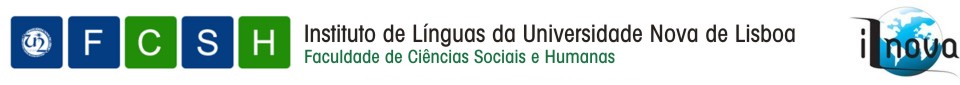 معهد اللغات بجامعة لشبونة الجديدةExame Finalامتــحــان نهــــــــائيProfessor: Abdeljelil Larbi الأستاذ : عبد الجليل العربي                                      Nome:          الاسم:                                                                                                                   Nota e observações: العلامة و الملاحظات :                                                                    ـ النــــــــــــــــصIتتواصل ظاهرة عزوف الشباب عن الزواج في العديد من الدول العربية مع استمرار الأزمات الاقتصادية التي تسبّبت في مشاكل اجتماعيّة خطيرة، على رأسها البطالة.وهنا يتحدّث بعض من الشباب السوري عن متطلبات الزواج الكبيرة و عن واقع صعب.سبعة وثلاثون عاما مرت من عمر إدريس ومع ذلك يبدو أن قناعته بضرورة إنهاء الخدمة العسكرسة الإلزامية لم تكن وحدها السبب المباشر في تأخّره عن الزواج، بل لظروف اقتصادية صعبة واجهته وما تزال تحول بينه وبين الاقتران بفتاة أحلامه.الحال كذلك مع بسّام الكهل الذي استنفذ سنوات شبابه في السفر ليجد نفسه قد تجاوز الثامنة و الأربعين من العمر، ولكنّه يرى أنّ الفرصة مازالت موجودة لأنّه رجل.أمّا سلمى فقد أصرّت على عدم الارتباط إلى حين تخرجّها من كليّة الطبّ، بل و إلى حين حصولها على شهادة التخصّص و ها هي تقترب من الثلاثين.1 ـ ضع\ي سطرا تحت الجواب الصحيحأ ـ يتحدث النص عن:    الشباب المصري   الشباب السوري      الشباب المغربيب ـ يتحدث هؤلاء الشبان عن:   ـ متطلبات الزواج الكبيرة     ـ ظروف الدراسةـ واقع العملـ واقع صعب ت ـ ماسبب عزوف الشباب في العديد من الدول العربية عن الزواجـ الأزمات السياسيةـ الأزمات الاقتصاديةـ الأزمات المادية2 ـ أكمل\ي3 ـ اربط\ي بين الشخصية و رأيهاإدريس              ـ أصرت على عدم الارتباط إلى حين تخرجها من كلية الطب.بسام                 ـ يرى أن الفرصة مازالت قائمة لكونه رجلا.سلام                ـ يرى أن الظروف الاقتصادية الصعبة سبب تأخره عن الزواج                      ـ أنهاء الخدمة العسكرية سبب تأخره عن الزواج.4 ـ اشطب\ي الكلمة الدخيلة على موضوع العزوف عن الزواجحريّة، تأخّر سنّ الزّواج، أطفال، الشّباب، مشكلة، بسيطة، عزف عن، أبناء، طلاق، مسؤوليّات، المجتمع العربي، قطار، أسباب خارجية، موسيقى ، عدم ثقة، دروس، حار.5 ـ أعد\ أعيدي كتابة الجمل متبعا المثالمثال: اشترى تذكرة الطائرة التي تتوجه إلى روما غدا صباحا ــــــــ يفترض أن يسافر غدا صباحاأ ـ يقول إنّه سيعود آخر الشهر  ..........................................................................................................................................ب ـ أكّدت أخبار اليوم أن الرئيس سيحضر المباراة...........................................................................................................................................ت ـ دعتني صديقتي لزيارتها في منزلها الأسبوع القادم. و وافقت...........................................................................................................................................6 ـ ترجم\ي إلى البرتغالية من " الحال كذلك"....إلى آخر النص................................................................................................................................................................................................................................................................................................................................................................................................................................................................................................................................................................................................................................................................................................................................................................................................................................................................................................................................................................................................................................................................................................................................................7 ـ الزواج استقرار أم مسؤوليات إضافية؟ حلل هذا الرأي مبينا مواقف الشباب من الزواج................................................................................................................................................................................................................................................................................................................................................................................................................................................................................................................................................................................................................................................................................................................................................................................................................................................................................................................................................................................................................................................................................................................................................................................................................................................................................................................................................................................................................................................................................................................................................................................................................................................................................................................................................................................................................................................................................................................................................................................................................................................................................................................................................................................................................................................................................................................................................................................................................................................................................................................................................................................................................................................................................................................................................................................................................................................................................................................................................................................................................................................................................................................................................................................................................................................................................................................................................................................................................................................................................................................................................................................................................................................................................................................................................................................................................................................................................................................................................................................................................................................................................................................................................................................................................................................................................................................................................................................................................................................................................................................................................................................................................................................................................................................................................................................................................................................................................................................................................................................................................................................................................................................................................................................................................................................................................................................................................................................................................................................................................................................................................................................................................................................................................................................................................ Curso: Árabeاللغة: العربيــة       المستوى : ب2. 1 1Nível : B2.Semestre: السداسي:             Data: Duração: 120 mnsNrº de Pag: 04العمرالاسمادريسبسامسلمى